GLI INCONTRISvolgete i problemi a penna su questo stesso foglio nella parte “calcoli” e disegnate i grafici nei riquadri assegnati.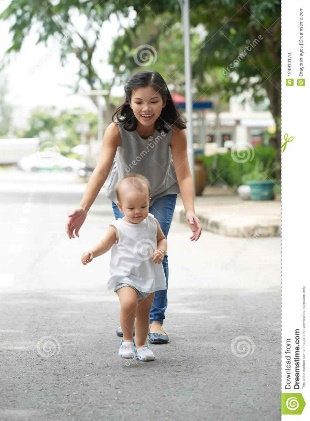 Il bambino corridore: un  bambino scappa via! La mamma gli va dietro. Il bambino inizia a correre alla velocità di 1,8m/s, la mamma lo insegue alla velocità di 3,2m/s. Se la mamma inizia a correre allo stesso istante del bambino partendo 15m dietro al pargolo, dopo quanto tempo lo riacciuffa? Quanto spazio percorre prima di riprenderlo? Risolvi il problema con le equazioni e disegnando i grafici t-S della mamma e del bambino. Disegna anche i loro grafici t-VCalcoli: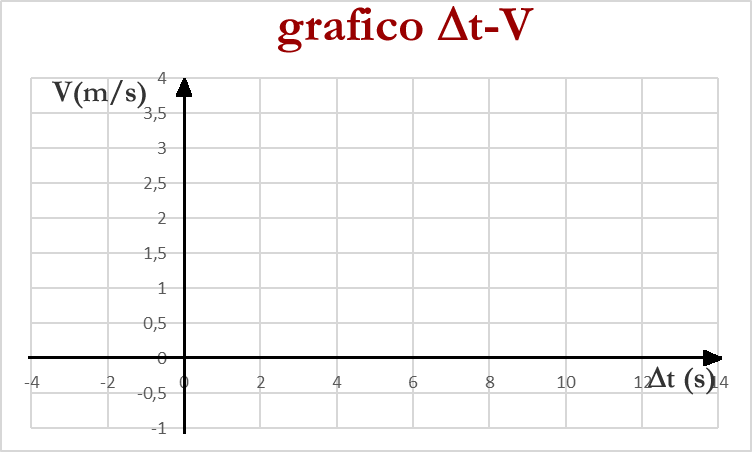 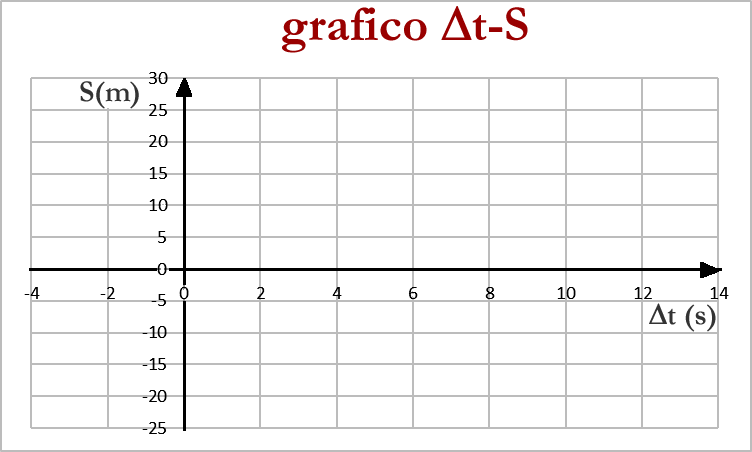 Il bambino birichino: il bambino è birichino: dopo un po’ riscappa di nuovo, stavolta alla velocità di 2,1m/s. La mamma è distratta e si accorge che il mimmo le è scappato 3s dopo che egli ha iniziato a correre: a quel punto inizia a rincorrere il fanciullo alla velocità di 3,5m/s. All’inizio della fuga del pargolo, mamma e pargolo erano accanto: dopo quanto tempo la mamma acchiappa il fanciullo? Quanto spazio percorre?Calcoli: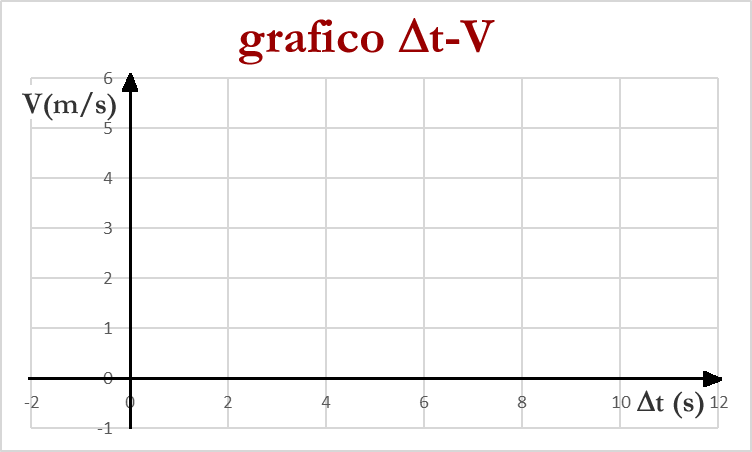 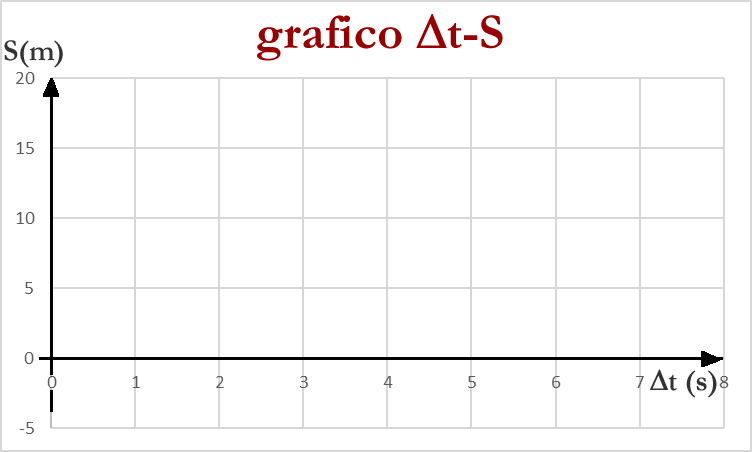 Il grafico misterioso: guarda il grafico t-S qua sotto. Determina per ogni oggetto (a), (b), (c): la posizione al tempo t=0s; il tempo di passaggio all’origine; l’equazione oraria; la velocità. Per quanto riguarda la velocità: segna sul grafico i punti A, B presi sul grafico per il calcolo della velocità, poi scrivi le loro coordinate, la formula della velocità, il risultato finale.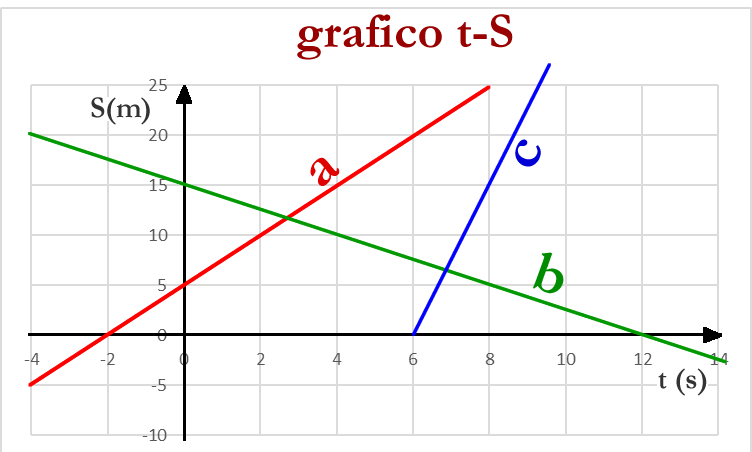 Oggetto a: posizione al tempo 0s:	           tempo di passaggio all’origine:	             equazione oraria:velocità: punti scelti A(     ;     )   ,   B(    ;    )   ;    V  =   = Oggetto b: posizione al tempo 0s:	            tempo di passaggio all’origine:	             equazione oraria:velocità: punti scelti A(     ;     )   ,   B(    ;    )   ;    V  =   = Oggetto c: posizione al tempo 0s:	            tempo di passaggio all’origine:	             equazione oraria:velocità: punti scelti A(     ;     )   ,   B(    ;    )   ;    V  =   = Il disegno del grafico: due moto si muovono lungo una strada! La moto Alpha si dirige nel senso “+” della strada con velocità V= 70km/h partendo dal km -100; la moto Beta si muove con equazione oraria S = -80km/h∙t + 120km. Disegna i grafici t-S delle due moto. Dopo quanto tempo si incontrano? In quale posizione? Risolvi il problema graficamente.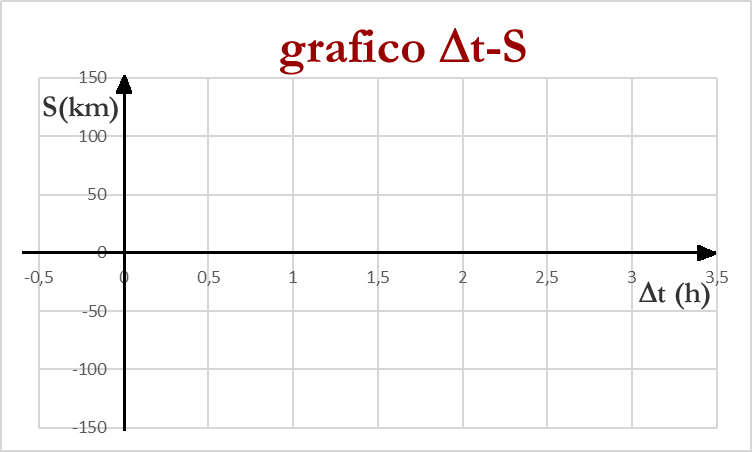 PROBLEMA DI RIPASSO DELLE FORZELa manino dispettosa: una scatolina di 500g viene posta su di un piano inclinato di 35°. Sulla scatolina agisce il peso ed essa inizia a scivolare verso il basso: ad un certo punto della discesa una manina dispettosa applica sulla scatolina una forza orizzontale F1=4,00N.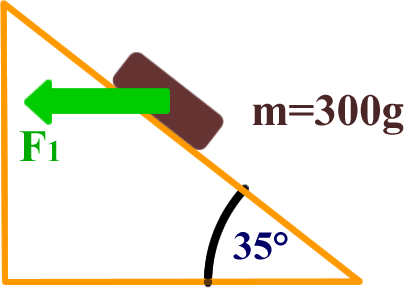 Disegna la forza-peso e poi disegna il SdR obliquo, “X” diretto verso destra, “Y” diretto verso il basso.Qual è il peso della scatolina? [P = 2,94N]Qual è la forza totale applicata alla scatolina?  [tot = -1,59 + 4,70Nŷ]Se l’area di appoggio della scatolina è 400cm2, qual è la pressione esercitata sul piano? [Pr = 117,5 Pa]Qual è il valore della forza vincolare v applicata sulla scatolina? Disegna v sul foglio [|v|= ……….]Quel è il valore della forza di reazione a v (v’)? Su quale corpo si applica? [|v’| =  ………… ; si applica sul ……]La discesa della scatolina viene rallentata o accelerata dalla forza totale? Con quale intensità? [hint: tieni conto che la scatolina sta scivolando verso il basso. …………  rispondi tu]